ソースおやじのひとり言　　　　　　　　一つ、　辛口のソースは甘くできひんけど、甘口のソースは辛くできる。(辛くしたけりゃ、からしか七味か黒コショウを入れればいい)一つ、　ソースは、ぶつ切りトマトにかけるべし。　　　　　(スライストマトは邪道なり)　　　一つ、　ソースは、キャベツにかけるべし。　　　　　(お好み焼と勘違いするな！)一つ、　とんかつソースやけど、お好み焼にかけるべし。　　　　　(このとき躊躇なくたっぷりかけること！なくなれば、また買えばいい）　　一つ、　とんかつソースやけど、焼きそばにかけるべし。　　　　　(オススメは、三晃とんかつソース　七：三晃ウスターソース　三)一つ、　とんかつソースやけど、たこ焼きにかけるべし。　　　　　(大阪人なら、家庭にたこ焼き機一台・三晃ソース一本必ずあるはず)一つ、　その名の通り、とんかつにかけるべし。　　　　　(まちがいない！)一つ、　かけたいと思ったら、何にでもかけろ！　　　　　(かければ全てが旨くなる、自分を信じろ！)　 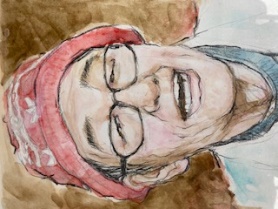 